   Constant Effort Sites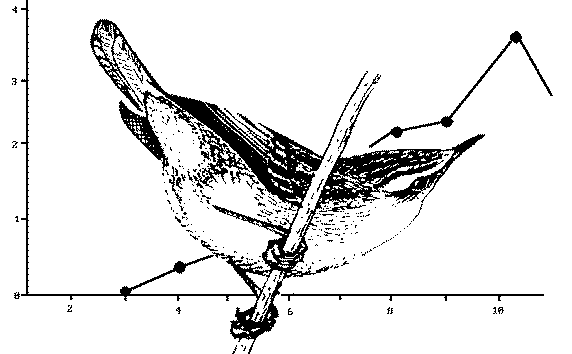 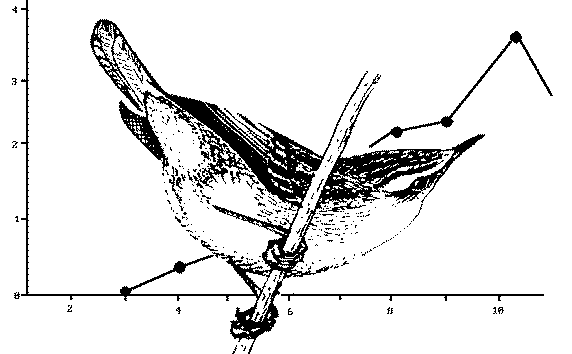 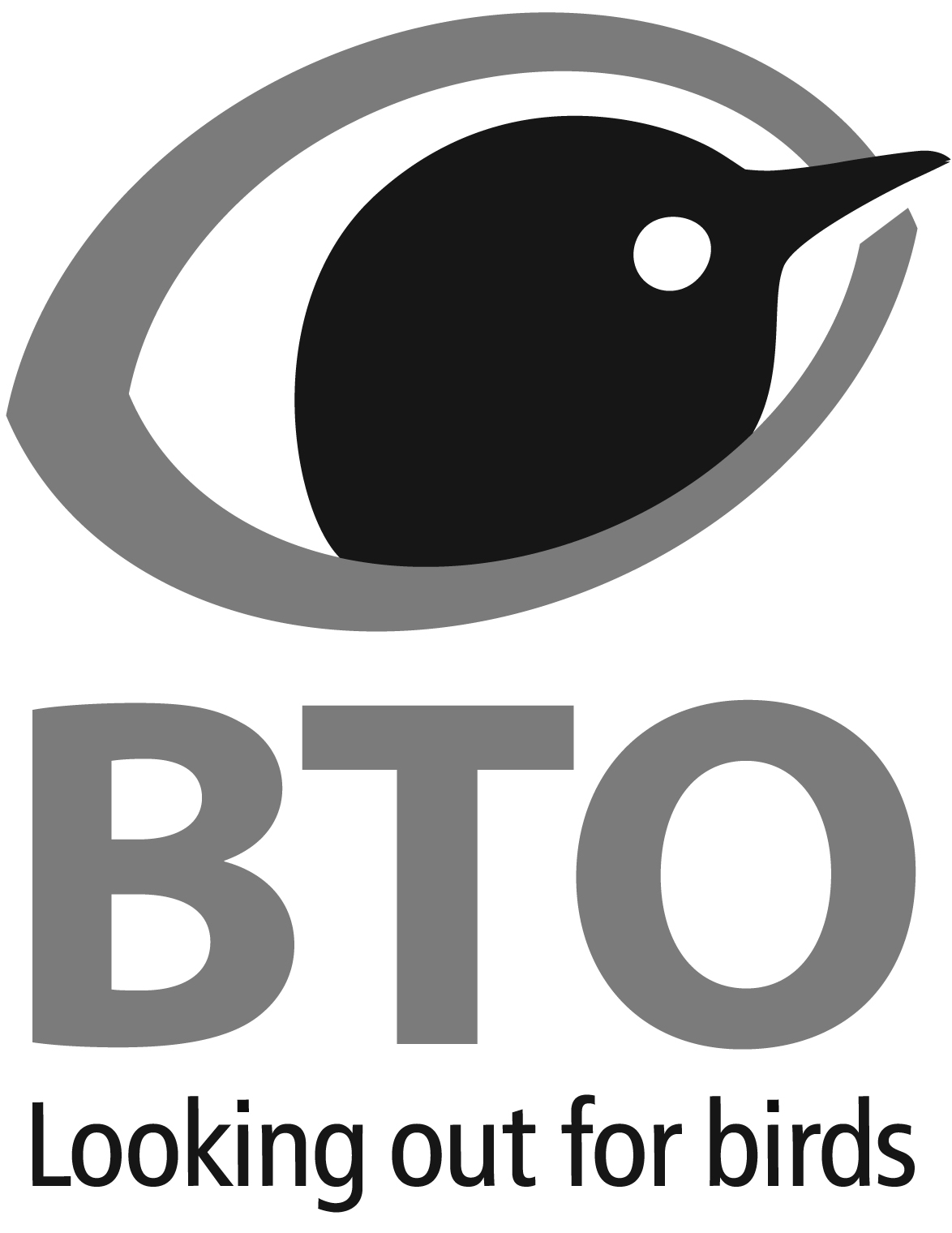 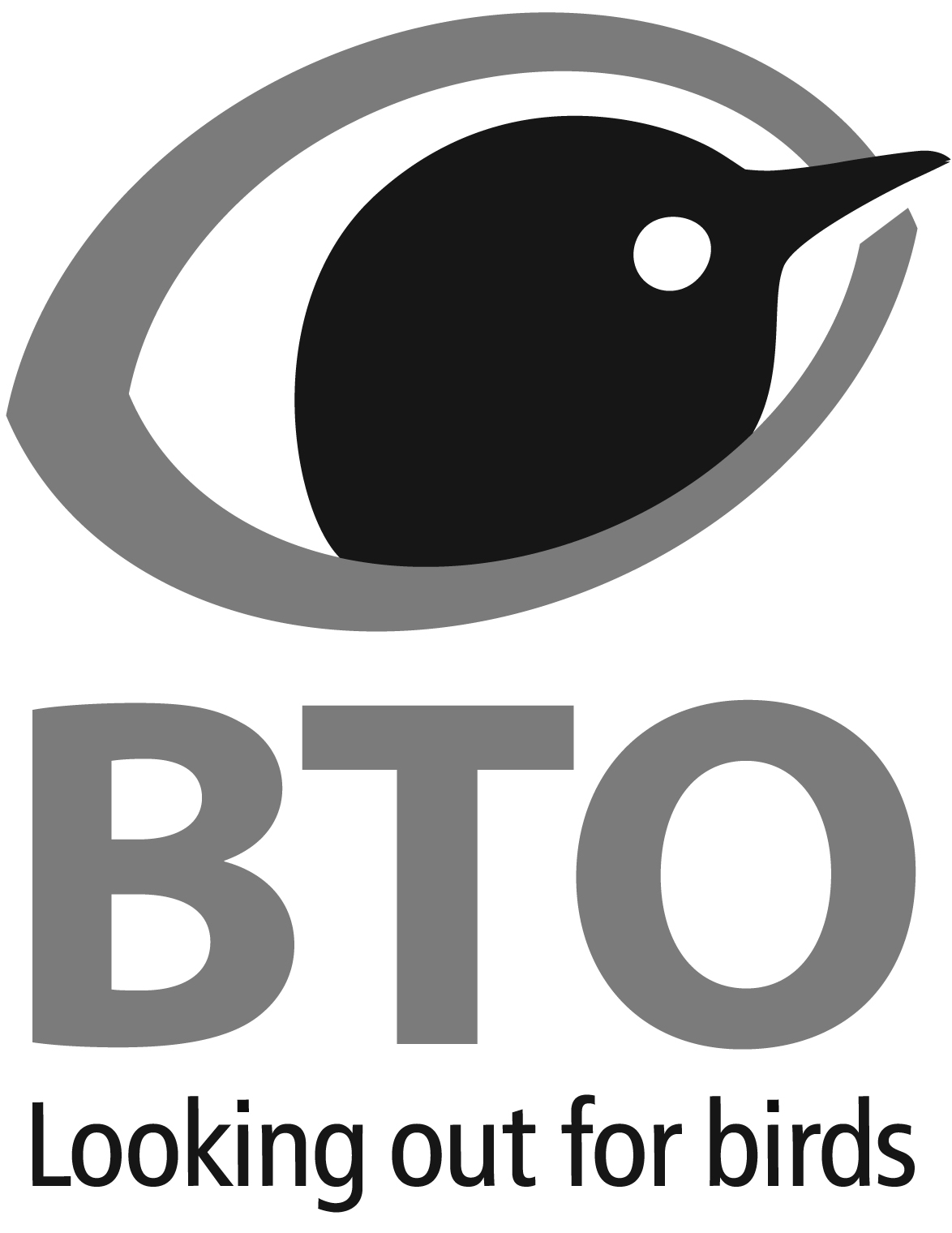 Registration FormPlease complete a new form for each proposed CES project.Site Information Grid ref:  _ _ _ _ _ _	Site name: ___________________________	 County: ______________(Please provide the 1-km grid reference for the centre of your site: two letters and four numbers)Main habitats present:____________________________________________________________________________________________________________________________________________________________________________________________________________________________________________________________________________________________________________________Is the dominant habitat: Reedbed / Dry Scrub / Wet Scrub / Woodland / Garden (delete or circle as appropriate)Have you ringed at this site before? 		Yes/NoIf yes, please provide details: __________________________________________________________________________________________________________________________________________________________________________________________________________________________________________________________________________________________How many nets do you intend to use? _________________    Total length (m): __________What are the main species likely to be caught? _________________________________________________________________________________________________________________________________________________________________________________________________________________________________________________________________________Does the site have any conservation status (e.g. Site of Special Scientific Interest, National Nature Reserve, County Wildlife Trust Site, RSPB reserve, etc.)? If yes, please state what designation(s) it has.____________________________________________________________________________________________________________________________________________________________________________________________________________________________________________________________________________________________________________________Is there public access to the site? 		 Yes/NoContinued overleaf…Your detailsContact ringer:  _________________________________________		Permit no.:______Email address:  ______________________________________________________________Ringing Group (if applicable):_________________________________    		Permit no.:______Please indicate the name and permit number of the ringer/Ringing Group who holds the rings being used (we will not be able to set up your site in DemOn without this). Ringer / Ringing Group: _____________________________________    		Permit no: ______Please indicate who should receive the CES refund.Ringer / Ringing Group: _____________________________________    		Permit no: ______Please indicate which data-entry system you use: DemOn / IPMR	 (delete or circle as appropriate)Other informationPlease provide any other information that might be useful: ______________________________________________________________________________________________________________________________________________________________________________________________________________________________________________________________________________________________________________________________________________________________________________________________________________________________________________________________________________Please provide a simple map of your site, marking on the main habitat types and the location of the net rides (numbered if possible). A screenshot from DemOn or an annotated Google Earth image (or similar) will be fine.Please return this form to the CES Organiser email: ces@bto.orgOr post to: The Nunnery, Thetford, Norfolk, IP24 2PU